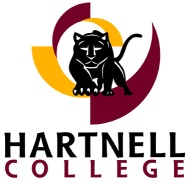 STUDENT FEDERAL WORK STUDY POSITION ANNOUNCEMENTJOB CLASSIFICATION/TITLE:  STUDENT WORKER III	DEPARTMENT: ADMISSIONS & RECORDS / FINANCIAL AID / COUNSELING at ALISAL CAMPUSOPEN UNTIL FILLED; PRIORITY FILING DEADLINE: January 17, 2020REPRESENTATIVE DUTIES:Answer incoming phone calls, schedule counseling and placement appointmentsAssist students with basic Admissions & Records / Financial Aid questionsGuide students, staff, and faculty to classrooms; if neededMaintain files and supplies organized, create flyers and copies Assist the Enrollment Services Specialist with other duties as neededGreet students, staff and faultyKNOWLEDGE AND ABILITIES:Customer service, interpersonal and communication skillsAbility to use basic office equipment; photocopiers and telephonesAble to complete task(s) in a timely mannerAbility to use Microsoft Word and ExcelAbility to process and handle confidential information with discretionAbility to navigate through the Hartnell College and Financial Aid websitesBilingual is preferred, but not required.CONDITIONS OF EMPLOYMENT:Must be eligible for Federal Work Study.Must be enrolled in a minimum of 9 units at Hartnell College each semester.10 to 20 hours per week (not to exceed 20 hours per week)Salary range $ 13.65 an hour.APPLICATION PROCEDURE:The following item must be completed by the filing date.A completed Hartnell College Application for Student Employment on Campus form.Submit the completed FWS Application to Imelda Suarez – Alisal Campus, Building AC-A1021752 E. Alisal Street., Salinas, CA 93905 / 831-759-6093